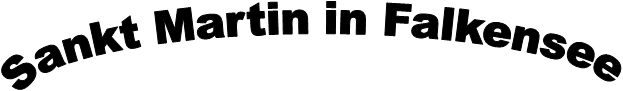 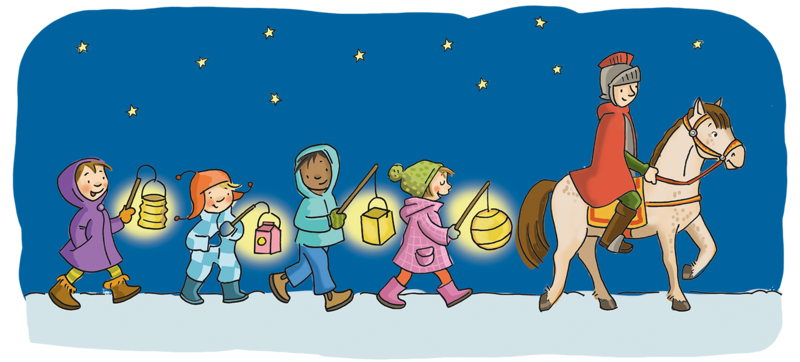 Foto: Gabriele Pohl, ReclameBüro / Kindermissionswerkam Freitag, dem 11.11.2022 um 17.00 UhrBeginn in der Seegefelder Kirche Bahnhofstraße 51Dann sind alle Kinder und Erwachsenen zum Martinsumzugdurch den Gutspark eingeladen. Am Martinsfeuer im Garten der St. Konrad-Gemeinde wollen wir Martinshörnchen miteinander teilen. Wie immer erwarten uns dort auch warme Getränke (Becher mitbringen!).Denkt bitte auch in diesem Jahr daran, wie Martin zu teilen.                                                    Viele Kinder in der Welt leiden materielle Not!                                            Unser Geld kann helfen diese Not zu lindern!Foto: Gabriele Pohl, ReclameBüro / Kindermissionswerkam Freitag, dem 11.11.2022 um 17.00 UhrBeginn in der Seegefelder Kirche Bahnhofstraße 51Dann sind alle Kinder und Erwachsenen zum Martinsumzugdurch den Gutspark eingeladen. Am Martinsfeuer im Garten der St. Konrad-Gemeinde wollen wir Martinshörnchen miteinander teilen. Wie immer erwarten uns dort auch warme Getränke (Becher mitbringen!).Denkt bitte auch in diesem Jahr daran, wie Martin zu teilen.                                                    Viele Kinder in der Welt leiden materielle Not!                                            Unser Geld kann helfen diese Not zu lindern!Rezepte für MartinshörnchenBereiten Sie einen Hefeteig aus den folgenden Zutaten:500g Mehl1 Würfel Hefe80g Fett80g Zucker1 Ei200 ml Milch1 Päckchen Vanillin-Zuckeretwas Salz, Zitronenaromaggf. Rosinen oder Marzipanrohmasse zum FüllenDiese Teigmenge ergibt etwa 15 Hörnchen, wenn man sie, wie unten angegeben, rollt.Eine freundliche Internetleserin hat uns eine Backzeit von 15 Min. empfohlen bei einer Backtemperatur von 190 C.	Martinshörnchen aus Quark-Öl-Teig     Der Quark-Öl-Teig wird aus den folgenden Zutaten bereitet:300g Quark150g Zucker2 Päckchen Vanillin-Zuckeretwas Salz12 El Milch12 El Öl600g Mehl2 Päckchen BackpulverDen Quark mit Milch, Öl, Zucker und den Gewürzen verrühren. Die Hälfte des mit Backpulver vermischten Mehls esslöffelweise dazugeben, dann den Rest unterkneten.Rezepte für MartinshörnchenBereiten Sie einen Hefeteig aus den folgenden Zutaten:500g Mehl1 Würfel Hefe80g Fett80g Zucker1 Ei200 ml Milch1 Päckchen Vanillin-Zuckeretwas Salz, Zitronenaromaggf. Rosinen oder Marzipanrohmasse zum FüllenDiese Teigmenge ergibt etwa 15 Hörnchen, wenn man sie, wie unten angegeben, rollt.Eine freundliche Internetleserin hat uns eine Backzeit von 15 Min. empfohlen bei einer Backtemperatur von 190 C.	Martinshörnchen aus Quark-Öl-Teig     Der Quark-Öl-Teig wird aus den folgenden Zutaten bereitet:300g Quark150g Zucker2 Päckchen Vanillin-Zuckeretwas Salz12 El Milch12 El Öl600g Mehl2 Päckchen BackpulverDen Quark mit Milch, Öl, Zucker und den Gewürzen verrühren. Die Hälfte des mit Backpulver vermischten Mehls esslöffelweise dazugeben, dann den Rest unterkneten.